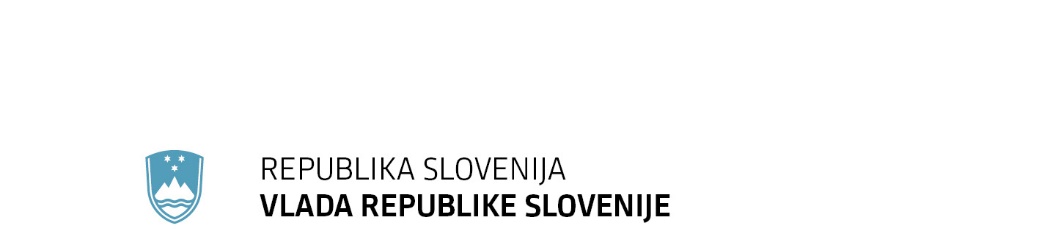 SPOROČILO ZA JAVNOST107. redna seja Vlade Republike Slovenije13. junij 2024Uredba o podpori vinskemu sektorju na ciljnih trgihVlada je izdala Uredbo o podpori vinskemu sektorju na ciljnih trgih in jo objavi v Uradnem listu Republike Slovenije.Uredba o podpori vinskemu sektorju na ciljnih trgih bo nadomestila Uredbo o ureditvi trga z vinom. Ureditev se spreminja zaradi nove Uredbe Komisije (EU) 2023/2831 z dne 13. decembra 2023 ter: zaradi izstopa Velike Britanije iz EU se bo sodelovanje na sejmu LIWF v Londonu, Velika Britanija, nadomestilo s sejmom v Franciji (Wine Paris v Parizu);za promocijske dejavnosti na trgih se poleg Nemčije, Italije, Francije, Avstrije, Poljske, Belgije, Nizozemske in Hrvaške, dodaja nova država - Češka;upravičeni stroški za aktivnosti (promocijske dejavnosti, svetovanje, izobraževanje in sodelovanje na sejmih) se uskladijo s stroški iz Uredbe o izvajanju intervencij v vinskem sektorju; zahteva o poravnanih davčnih obveznostih upravičencev se usklajuje z enako zahtevo, kot je tudi v drugih predpisih (obvezno poravnane obveznosti nad 50 evrov);spreminja se način vlaganja vloge za podporo, ki se bodo v bodoče vlagale v elektronski obliki; s tem bo imel vlagatelj že ob vnosu vloge dostop do potrebnih podatkov, s čimer se bo zmanjšala stopnja napak pri oddaji vlog.V Uredbi so organizacije proizvajalcev izvzete. Urejalo se jih bo v pravilniku, ki ureja priznanje organizacij proizvajalcev.  Vir: Ministrstvo za kmetijstvo, gozdarstvo in prehranoVlada opredelila proračunsko porabo v tretjem četrtletjuVlada je danes opredelila obseg proračunske porabe za obdobje od julija do septembra 2024 po skupinah neposrednih proračunskih uporabnikov. Kvota za tretje četrtletje znaša 4,07 milijarde evrov oziroma 25,1 odstotka vseh pravic porabe v okviru letošnjega državnega proračuna.Ministrstvo za finance je pri določanju kvote za tretje trimesečje upoštevalo predvidene pravice porabe neposrednih proračunskih uporabnikov v letošnjem državnem proračunu, evidentirane prevzete obveznosti neposrednih uporabnikov proračuna, likvidnostne možnosti proračuna in dinamiko porabe proračunskih sredstev v preteklih letih.Vir: Ministrstvo za financeUredba o spremembah in dopolnitvah Uredbe o zmanjšanju vpliva nekaterih plastičnih proizvodov na okoljeVlada je sprejela Uredbo o spremembah in dopolnitvah Uredbe o zmanjšanju vpliva nekaterih plastičnih proizvodov na okolje, ki se objavi v Uradnem listu Republike Slovenije.Uredba o zmanjšanju vpliva nekaterih plastičnih proizvodov na okolje velja od 29. oktobra 2022. Glavni namen uredbe je zmanjšati onesnaževanje okolja s plastičnimi proizvodi za enkratno uporabo. Zato je v veljavni uredbi predpisanih več ukrepov za dosego tega cilja, eden od glavnih ukrepov pa je uvedba proizvajalčeve razširjene odgovornosti za proizvajalce, ki dajejo na trg plastične proizvode za enkratno uporabo. Proizvajalci so v okviru proizvajalčeve razširjene odgovornosti dolžni sorazmerno finančno prispevati k stroškom čiščenja smetenja javnim sistemom in ozaveščanja potrošnikov o negativnem vplivu smetenja na okolje ter na zdravje ljudi in živali. Sorazmeren finančni prispevek proizvajalca k čiščenju smetenja je odvisen od njegovih količin danih plastičnih proizvodov za enkratno uporabo na trg v RS in od same sestave smeti na javnih površinah ter višine stroškov čiščenja smetenja, ki jih imajo na državnem in lokalnem nivoju javni sistemi za vzdrževanje in čiščenje javnih površin.Za sorazmerno porazdelitev stroškov čiščenja smetenja so se morali proizvajalci pri Agenciji RS za okolje registrirati, 1. januarja 2023 so morali začeti tudi voditi evidenco o plastičnih proizvodih za enkratno uporabo, danih na trg v RS, ter se za izpolnjevanje finančne obveznosti vključiti v skupni načrt nosilca skupnega načrta in mu tudi poročati o količinah plastičnih proizvodov za enkratno uporabo, danih na trg v RS za leto 2023.Na ministrstvu so po pregledu registracije proizvajalcev ter prvega poročanja o danih plastičnih proizvodih za enkratno uporabo na trg v RS za leto 2023 ugotovili, da je kljub zelo številnim predstavitvam uredbe prvo leto poročanje proizvajalcev pomanjkljivo, bodisi zaradi nepoznavanja uredbe bodisi zaradi izogibanja novim obveznostim. Glavni razlog nezaupanja proizvajalcev do izvajanja finančnih obveznosti iz uredbe pa je pomanjkljivost podatkov o višini stroškov čiščenja smetenja občin, ki podatkov, kljub pozivom ministrstva, ne posredujejo.Zaradi težav pri izvajanju uredbe in skrbi, da finančno breme stroškov čiščenja ne bo sorazmerno razdeljeno med proizvajalce, ki dajejo plastične proizvode za enkratno uporabo na trg v RS, se rok za plačilo navedenih obveznosti premakne za eno leto, v tem času pa bi pridobili podatke o stroških občin in izvedemo inšpekcijski nadzor pri proizvajalcih, ki še niso začeli izpolnjevati obveznosti.V predlogu uredbe se spremeni tudi način obveščanja o stroških čiščenja smetenja. Za razliko od veljavne uredbe občine in upravljavca cest posredujejo ministrstvu najprej obvestilo o stroških čiščenja smetenja na novem predpisanem obrazcu skupaj z dokazili o opravljenih storitvah. Dokumentacijo pregleda ministrstvo skupaj s skupnimi načrti. Če je dokumentacija popolna, skupni načrt izračuna višino stroškov za čiščenje smetenja odpadnih plastičnih proizvodov za enkratno uporabo in o tem obvesti občino, ki izda račun za plačilo sorazmernih stroškov čiščenja smetenja. V primeru, da dokumentacija občin ali javnih upravljavcev cest ni popolna, se ju pozove k dopolnitvi. Rok za dopolnitev dokumentacije je 15 dni.Vir: Ministrstvo za okolje, podnebje in energijoPredlog sklepa o vrednostih, potrebnih za ovrednotenje priznanih stroškov prestrukturiranja vinogradov in izpada dohodka v vinskem letu 2024/2025 Vlada je izdala Sklep o vrednostih, potrebnih za ovrednotenje priznanih stroškov prestrukturiranja vinogradov in izpada dohodka v vinskem letu 2024/2025 in ga objavi v Uradnem listu Republike Slovenije.Sklep se sprejme za namen izvajanja ukrepa podpor za prestrukturiranje vinogradniških površin. Ukrep je določen s predpisi Evropske unije in se v celoti financira iz EU sredstev. Izda se vsako leto. Z njim se določijo naslednje vrednosti:tabela za izračun priznanih stroškov prestrukturiranja vinograda (glede na zahtevnost prestrukturiranja in izvedene faze prestrukturiranja) invišina priznane vrednosti izpada dohodka (če se prestrukturiranje izvaja na površini, kjer je bil vinograd, se pridelovalcu za 3 leta do rodnosti prizna izpad dohodka s te površine; oziroma za 2 leti v primeru precepljanja).Vir: Ministrstvo za kmetijstvo, gozdarstvo in prehranoVlada kot koncedent Luki Koper d. d. kot koncesionarju v koprskem tovornem pristanišču podala soglasje k Programu izvedbe infrastrukturne ureditve za investicijo SPGT 2 – »Skladišče št. 54«V skladu s Koncesijsko pogodbo za opravljanje pristaniških dejavnosti, vodenje, razvoj in redno vzdrževanje pristaniške infrastrukture na območju koprskega tovornega pristanišča z dne 8. 9. 2008 mora koncesionar pred začetkom izvajanja programa izvedbe infrastrukturne ureditve pridobiti soglasje koncedenta. V Spremembe in dopolnitve Programa razvoja pristanišča za mednarodni promet v Kopru za obdobje od 2021 do 2025, ki jih je vlada sprejela 19. 10. 2023 (Spremembe in dopolnitve PRP 2021-2025), je med investicije v pristaniško infrastrukturo, ki ni namenjena za javni promet, vključena investicija SPGT 2 – »Skladišče št. 54« (v nadaljevanju: SPGT 2).  V sklopu investicije SPGT 2 je predvidena izgradnja specializiranega skladišča 54, ki bo namenjeno skladiščenju težkih generalnih tovorov – jeklenih kolutov, ki bodo skladiščeni na namenskih podlogah v več višinah. Nosilnost tal bo prilagojena skladiščenju težkega tovora v več višinah ter vgradnji tehnološke opreme, skladno s projektno dokumentacijo. Na strehi Skladišča št. 54 bo nameščena fotonapetostna elektrarna. Elektrarna bo služila za oskrbo širšega območja pristanišča z električno energijo.Vir: Ministrstvo za infrastrukturoOdgovor vlade na priporočilo o ustreznem ravnanju v primerih, ko funkcionar v svojstvu opravljanja funkcije daje reference izdelkom ali storitvam ponudnikov na trguKomisija za preprečevanje korupcije Republike Slovenije je na Vlado Republike Slovenije naslovila priporočilo v zvezi s pripravo usmeritev oziroma pravil za funkcionarje v Vladi Republike Slovenije in ministrstvih glede ustreznega ravnanja v primerih, ko funkcionar v svojstvu opravljanja funkcije daje reference izdelkom ali storitvam ponudnikov na trgu. Komisija za preprečevanje korupcije je priporočila pripravo usmeritve oziroma pravila ustreznega ravnanja v primerih, ko funkcionar v svojstvu opravljanja funkcije daje reference izdelkom ali storitvam ponudnikov na trgu. Vlada se je seznanila z omenjenim priporočilom  ter  ugotovila, da vsebino priporočila že urejajo instituti Zakona o integriteti in preprečevanju korupcije ter Etični kodeks funkcionarjev v vladi Republike Slovenije in ministrstvih, in sicer tretji standard Krepitev zaupanja javnosti. Glede na navedeno vlada ugotavlja, da ni potrebe po dodatni ureditvi pričakovanega ravnanja funkcionarjev, kljub temu pa ministre opozarja na dosledno spoštovanje določil Zakona o integriteti in preprečevanju korupcije in Etičnega kodeksa tudi v primerih, ko funkcionar v svojstvu opravljanja funkcije daje reference izdelkom ali storitvam ponudnikov na trgu.Vir: Ministrstvo za javno upravoLetno poročilo Varuha športnikovih pravic za leto 2023Vlada se je seznanila z Letnim poročilom Varuha športnikovih pravic za leto 2023. Varuh je v skladu z zakonom o športu dolžan o svojem delu letno poročati vladi, z njegovimi ugotovitvami pa se morata seznaniti tudi Strokovni svet Republike Slovenije za šport in Olimpijski komite Slovenije – Združenje športnih zvez.Ministrstvo redno sodeluje z varuhom in njegove pobude ter ugotovitve upošteva pri pripravi predpisov, ki urejajo področje športa. Trenutno je v javni obravnavi Nacionalni program športa v Republiki Sloveniji za obdobje 2024–2033, strateški dokument razvojnega načrtovanja športne politike. V pripravo nacionalnega programa je bil vključen tudi varuh in je na podlagi svojih ugotovitev podal predloge za usmeritve nacionalnega programa športa s področij, za katerih obravnavo je pristojen.Varuh športnikovih pravic Rožle Prezelj je v letošnjem poročilu priporočil, da se v pripravi nacionalnega programa športa čim bolj upoštevajo dosedanja priporočila varuha do leta 2022, ki gredo predvsem v smeri povečanja družbene odgovornosti in s tem zaščite javnega interesa in prebivalcev na področju športa. Varuh sicer poudarja dosledno upoštevanje načel enakosti, nediskriminatornosti, demokratičnosti in pravne varnosti v okviru delovanja športnih organizacij ter tekmovalnega sistema. Poudarja pomen vključevanja vseh ključnih deležnikov in zagotavljanja trajnosti na vseh nivojih sprejemanja odločitev ter potrebo po zaščiti osebne integritete športnikov ter celovito zaščito zdravja športnikov in še posebej športnic. Izpostavlja tudi potrebo po vzpostavitvi mehanizma za reševanje sporov v športu ter uveljavljanju standardov dobrega upravljanja za športne organizacije. Obenem pa priporoča tudi razmislek o možnostih poenotenja javnih razpisov in poročanja o porabi javnih sredstev na področju športa.Varuh športnikovih pravic je institut, ki je bil ustanovljen na podlagi 66. člena Zakona o športu. Njegove ključne naloge so skrb za pravice športnikov in strokovnih delavcev v športu po tem zakonu. Hkrati obravnava pritožbe, pripombe, predloge in pobude športnikov oziroma njihovih zakonitih zastopnikov, strokovnih delavcev v športu, izvajalcev športnih programov, lahko pa tudi državnih organov, organov lokalne samouprave in nosilcev javnih pooblastil, objavlja primere dobrih in slabih praks v športu na spletni strani varuha športnikovih pravic in o tem obvešča javnost, v skladu s predpisi, ki urejajo varstvo osebnih podatkov.Na podlagi Pravilnika o delovanju in financiranju varuha športnikovih pravic in Pogodbe o nagradi za opravljanje dela varuha športnikovih pravic je Ministrstvo za gospodarstvo, turizem in šport v letu 2023 za nadomestila za opravljanje funkcije Varuha športnikovih pravic namenilo 16.736,40 EUR in 881,89 EUR za povračila stroškov varuhu. Vlada je na svoji 43. redni seji dne 30. 3. 2023 imenovala Rožleta Prezlja za Varuha športnikovih pravic za mandatno obdobje petih let, in sicer od 1. 4. 2023 do 31. 3. 2028. Vir: Ministrstvo za gospodarstvo, turizem in športVlada se je seznanila s sodbo Sodišča EU o nenotifikaciji predpisov za prenos Direktive (EU) o Evropskem zakoniku o elektronskih komunikacijah v pravni red Republike SlovenijeVlada se je seznanila z informacijo o sodbi Sodišča Evropske unije, ki je Sloveniji naložilo plačilo pavšalnega zneska 800 tisoč evrov zaradi zamude pri prenosu evropske direktive o Evropskem zakoniku o elektronskih komunikacijah v slovenski pravni red.Predlog Zakona o elektronskih komunikacijah, s katerim se prenašajo določbe evropske komisije v pravni red Republike Slovenije, so leta 2019 pripravljali na Ministrstvu za javno upravo in v tedanji vladni službi za digitalno preobrazbo, prejšnja vlada ga je poslala v Državni zbor aprila 2022, vendar pa poslanci o njem niso glasovali zaradi vložene zahteve za razpis posvetovalnega referenduma o predlogu zakona.Nova vlada je takoj po nastopu mandata začela z aktivnostmi za čimprejšnji prenos direktive v slovenski pravni red in pri tem opozorila, da bodo potrebni številni popravki zakona zaradi zagotovitve skladnosti predloga zakona z evropsko direktivo ter zaradi pripomb Zakonodajno-pravne službe Državnega zbora in strokovne javnosti, kar so v zakonodajnem postopku realizirali poslanci koalicijskih strank z amandmaji.Zakon o elektronskih komunikacijah (tako imenovani ZEKom-2), s katerim se prenaša evropska direktiva, je bil tako sprejet septembra 2022, veljati pa je začel 10. novembra 2022. Sodišče EU je ocenilo, da je neizpolnitev obveznosti trajala od 22. decembra 2020 do 11. novembra 2022 in Sloveniji naložilo plačilo kazni.Vir: Ministrstvo za digitalno preobrazbo8. okoljski akcijski program – Pot naprej do zelenega in pravičnega prehoda za trajnostno Evropo Vlada je sprejela stališče Republike Slovenije k zadevi 8. okoljski akcijski program – Pot naprej do zelenega in pravičnega prehoda za trajnostno Evropo.Republika Slovenija pozdravlja sporočilo Evropske komisije glede Vmesnega poročila 8. okoljskega akcijskega programa, saj celovito prikaže stanje glede izvajanja ukrepov za doseganje ciljev na področju okolijske in podnebne politike EU do leta 2030, in prepozna področja, kjer bo treba ukrepe revidirati ali uvesti nove ukrepe in za ta področja tudi pozove Komisijo in države članice h konkretnim akcijam.Glede blaženja podnebnih sprememb Slovenija pozdravlja dejstvo, da je opazen napredek pri zmanjševanju emisij toplogrednih plinov in meni, da bo v nadaljevanju ključnega pomena polna implementacija podnebno-energetskega zakonodajnega paketa Pripravljeni na 55. V nadaljevanju pogajanj si bomo prizadevali za ustrezno referenco na novi podnebni cilj 2040 ter za krepitev nadzora in poročanja o napredku pri odpravi subvencij za fosilna goriva.Slovenija poziva k celovitemu naslavljanju podnebnih tveganj in povečanju investicij za izgradnjo podnebno odporne infrastrukture. Prizadevali si bomo, da bo v besedilo vključen pomen regionalnega in lokalnega nivoja ter mest za prilagajanje podnebnim spremembam, saj se prilagajanje najučinkoviteje vrši ravno na regionalni in lokalni ravni. V mestih živijo približno trije od štirih Evropejcev in prav vsa mesta bodo morala prispevati k podnebni nevtralnosti, krožnemu gospodarstvu in ciljem biotske raznovrstnosti, hkrati pa zagotoviti čistejše in bolj zdravo okolje ter boljše družbene in ekonomske priložnosti za svoje prebivalce.Slovenija meni, da je treba v besedilo sklepov Sveta dodati tudi vidik zaskrbljujočih kemikalij in aditivov, ki iztekajo iz plastike ter mikroplastike, ki predstavlja veliko okoljsko in zdravstveno tveganje.Prizadevali si bomo tudi, da bo v besedilu vključen pomen ključne vloge kmetijstva pri zagotavljanju prehranske varnosti za državljane EU, kot tudi v prizadevanjih za zmanjševanje emisij TGP in ohranjanju/povečevanju zalog ogljika v kmetijskih tleh, za doseganje skupnega cilja podnebne nevtralnosti v EU najpozneje do leta 2050, ob upoštevanju naravnih danosti za kmetovanje v posameznih državah članicah in sledenju drugim ciljem multifunkcionalnega kmetovanja, kot so zmanjševanje negativnih vplivov na vode, tla in zrak, varovanje biotske raznovrstnosti, ohranjanje kulturne krajine in zagotavljanje dobrobiti živali.Vir: Ministrstvo za okolje, podnebje in energijoNamera o podpisu Dogovora o sodelovanju med Republiko Slovenijo – Arhivom Republike Slovenije in Republiko Avstrijo – zvezo, ki jo zastopa generalni direktor Avstrijskega državnega arhivaVlada se je na današnji redni 107. seji seznanila z informacijo o nameravanem podpisu Dogovora o sodelovanju med Republiko Slovenijo – Arhivom Republike Slovenije in Republiko Avstrijo – zvezo, ki jo zastopa generalni direktor Avstrijskega državnega arhiva.Slovenska in avstrijska stran sta se strinjali, da bi bilo potrebno sporazum med državnima arhivoma Republike Slovenije in Republike Avstrije po treh desetletjih prenoviti ter ga približati napredku v digitalizaciji arhivske kulturne dediščine in storitev. Usklajeno besedilo dogovora sledi duhu časa in vzpodbuja tesnejše sodelovanje med državnima arhivoma Slovenije in Avstrije. Vsebinsko nadgrajuje sporazum iz leta 1996 in ga prilagaja potrebam modernega časa. Besedilo novega dogovora je bilo dogovorjeno na ravni vodstev Arhiva RS in Avstrijskega državnega arhiva ter je pripravljeno v obeh jezikih. Podpis dogovora je predviden v juniju 2024.Vir: Ministrstvo za kulturoVlada se je seznanila z informacijo o nameravanem podpisu Memoranduma o soglasju med Republiko Slovenijo in Republiko Avstrije o sodelovanju na področju digitalizacije in inovativnih tehnologijVlada se je seznanila z informacijo o nameravanem podpisu Memoranduma o soglasju med Ministrstvom za digitalno preobrazbo Republike Slovenije in Zveznim ministrstvom za finance Republike Avstrije o sodelovanju na področju digitalizacije in inovativnih tehnologij.Namen memoranduma je okrepiti izmenjavo znanja in izkušenj med državama ter razvijati sodelovanje na področjih digitalnih veščin, računalništva v oblaku, digitalizacije na lokalni ravni, kibernetske varnosti, e-uprave, umetne inteligence, digitalnih, zelenih rešitev ter procesorjih in polprevodniških čipov z nizko porabo energije. Memorandum bosta 18. 6. 2024 v Beljaku v Avstriji podpisala mag. Andreas Reichhardt, avstrijski namestnik ministra na Ministrstvu za finance, in ministrica za digitalno preobrazbo dr. Emilija Stojmenova Duh.Vir: Ministrstvo za digitalno preobrazboUreditev usposabljanja kadrov s področja evropskih in mednarodnih zadevVlada Republike Slovenije se je seznanila z Informacijo o ureditvi usposabljanja kadrov s področja evropskih in mednarodnih zadev in z nameravanim podpisom Memoranduma o soglasju glede članstva v administrativnem svetu College of Europe. Izkazalo se je, da so potrebe po dodatnem in specialističnem izobraževanju s področja evropskih zadev v državni upravi znatno večje, kot se trenutno izvaja. Možnosti za dodatno izobraževanje na področju evropskih zadev so v samih EU inštitucijah kot na drugih mednarodnih ustanovah (poleg College of Europe, na primer Evropski inštitut za javno upravo- EIPA ter ustanove v nekaterih državah članicah).Končni cilj ureditve usposabljanja je, da vsak posamezen resor v bodoče zagotovi primerno obravnavo mednarodnih in evropskih vsebin in da oblikuje primeren kadrovski potencial z ustreznimi jezikovnimi kompetencami za zagotavljanje redne rotacije strokovnjakov za delo v različnih diplomatskih predstavništvih v tujini, zlasti v Bruslju, Strasbourgu, Parizu, New Yorku, Rimu, Ženevi, Haagu in Dunaju, kjer so sedeži evropskih in drugih specializiranih mednarodnih organizacij, v katerih deluje Republika Slovenija. Glede na to, da na velik del nacionalne zakonodaje in tudi nekaterih politik vpliva delo v okviru institucij EU, bi poleg zagotavljanja redne rotacije na različnih diplomatskih predstavništvih, resorji na ta način zagotovili tudi boljšo usposobljenost svojih kadrov za naloge na svojem področju dela.  Vir: Ministrstvo za zunanje in evropske zadeveVlada ne podpira sprememb ZPIZ-a, ki jih je vložila skupina poslancevVlada je sprejela Mnenje o Predlogu zakona o spremembi in dopolnitvah Zakona o pokojninskem in invalidskem zavarovanju in ga pošlje Državnemu zboru Republike Slovenije.Skupina poslank in poslancev predlaga spremembo oziroma dopolnitev veljavnega Zakona o pokojninskem in invalidskem zavarovanju z uvedbo vsakoletnega izplačila božičnice za upokojence, in sicer v mesecu decembru ob izplačilu pokojnine. Po predlogu bi se njena višina vsako leto določila v zakonu, ki ureja izvrševanje proračuna, in sicer v višini najmanj 50 % izplačanega letnega dodatka. Cilj uvedbe božičnice naj bi bil v izboljšanju socialnega in gmotnega položaja upokojencev, ki so po mnenju predlagatelja ena najbolj zapostavljenih skupin državljanov. Vlada v mnenju pojasni dosedanje ukrepe (interventne in sistemske), ki jih je sprejela z namenom blaženja posledic draginje in izboljšanja gmotnega položaja uživalcev pokojnin in prejemnikov nadomestil iz invalidskega zavarovanja, ter gibanje vrednosti pokojnin za obdobje zadnjih dveh let. V mnenju je v povezavi s finančnimi posledicami pojasnjena razlika med virom financiranja interventnih ukrepov (zimski letni dodatek) in stalnih pravic (predlagana božičnica), vpliv na državni proračun in na pripravo proračunskih dokumentov ter v povezavi s finančno vzdržnostjo pomen ohranjanja sistema z vidika zagotavljanja dostojnih pravic za sedanje in prihodnje upokojence. Vlada predlogu zakona nasprotuje in meni, da ni primeren za nadaljnjo obravnavo.Vir: Ministrstvo za delo, družino, socialne zadeve in enake možnostiVlada določila besedilo predloga Zakona o pospešitvi postopkov za realizacijo vseevropskega prometnega omrežja (TEN-T)S sprejemom Zakona o pospešitvi postopkov za realizacijo vseevropskega prometnega omrežja (TEN-T) bo v slovenski pravni red v celoti prenešena Direktiva (EU) št. 2021/1187, o racionalizaciji ukrepov za pospešitev realizacije vseevropskega prometnega omrežja, ki se uporablja od 10. avgusta 2023. Obenem se bo pospešilo tudi izvajanje Uredbe (EU) št. 1315/2013 o smernicah Unije za razvoj vseevropskega prometnega omrežja (TEN-T) (v nadaljnjem besedilu: Uredba), katere revidirana verzija bo sprejeta poleti 2024. Ne glede na potrebo po izgradnji omrežja TEN-T in zavezujoče časovne okvire, so izkušnje pokazale, da se veliko naložb, katerih cilj je izgradnja omrežja TEN-T, srečuje s številnimi, različnimi in kompleksnimi postopki izdajanja dovoljenj, zapletenimi postopki čezmejnega javnega naročanja in drugimi postopki. To ogroža pravočasno izvedbo projektov ter v mnogih primerih povzroči velike zamude in višje stroške. Poglavitni cilj zakona TEN-T je tudi racionalizacija ukrepov za pospešitev realizacije projektov TEN-T. Zakon TEN-T navaja projekte za prometno infrastrukturo jedrnega in celovitega TEN-T omrežja, ki morajo biti v Sloveniji obravnavani prednostno, skrajšuje postopke v zvezi z gradnjo, nadgradnjo, prilagoditvijo ali spremembo projektov, vezanih na prometno infrastrukturo TEN-T in njihovimi javnimi naročili. Uredba določa skupni okvir za vzpostavitev najsodobnejših interoperabilnih omrežij v Uniji, ki nudijo storitve njenim državljanom, in imajo za cilj utrditi socialno, ekonomsko in ozemeljsko kohezijo Unije ter prispevajo k vzpostavitvi enotnega evropskega prometnega prostora in območja mobilnosti, s čimer krepijo notranji trg. Vse-evropsko prometno omrežje TEN-T ima dvoplastno strukturo, ki jo sestavljata celovito in jedrno omrežje. Celovito omrežje zagotavlja povezljivost vseh regij Unije, medtem ko jedrno omrežje sestavljajo tisti elementi celovitega omrežja, ki so strateško najpomembnejši za Unijo. Uredba določa zavezujoči cilj glede izgradnje, in sicer je treba jedrno omrežje dokončati do leta 2030, celovito omrežje pa do leta 2050, zlasti z dajanjem prednosti čezmejnim povezavam, izboljšanjem interoperabilnosti in prispevanjem k več modalnemu povezovanju prometne infrastrukture Unije.Vir: Ministrstvo za infrastrukturoVlada določila besedilo Zakona o letalstvuNovi Zakon o letalstvu je temeljni predpis, ki ureja področje letalstva. Je sistemski in predvsem tehnični predpis, namenjen zagotavljanju letalske varnosti oz. varnosti zračnega prometa. Glede na to, da je letalstvo izrazito mednarodno naravnana dejavnost, se ohranja ureditev, kot izhaja tudi iz mednarodnih standardov in priporočil Mednarodne organizacije za civilno letalstvo  (ICAO). Hkrati na horizontalni način ureja institute, ki izhajajo iz urejanja prava EU v okviru deljene pristojnosti. Veljavni Zakon o letalstvu (ZLet) je bil uveljavljen leta 2001. Kasneje je bil ZLet  nekajkrat spremenjen. Spremembe ZLet so se nanašale na izpolnjevanje obveznosti, povezanih s pristopom Republike Slovenije k EU, implementacijo direktiv EU, ustanovitev Javne agencije za civilno letalstvo Republike Slovenije ter skladno s Smernicami o državni pomoči letališčem in letalskim prevoznikom za dodelitev državne pomoči za obratovanje javnega letališča. Drugih vsebinskih sprememb ZLet od leta 2001 ni bilo. Za učinkovito in sodobno slovensko letalstvo je po 23 letih uporabe treba sprejeti nov Zakon o letalstvu. Novi Zakon o letalstvu za področje civilnega letalstva ohranja strukturo veljavnega ZLet. Strukturo spreminja in dograjuje tako, da bo civilno letalstvo prilagojeno sodobnim pristopom pri zagotavljanju letalske varnosti oz. varnosti zračnega prometa, tehnologiji, sistemom in postopkom v civilnem letalstvu, s čimer se bo omogočilo sledenje razvoju mednarodnega in evropskega pravnega okvira, ki se neprestano razvija z namenom doseganja najvišje ravni letalske varnosti.Novi Zakon o letalstvu podaja zahteve, skladno s predpisi EU in mednarodnimi standardi in priporočenimi praksami ICAO, upoštevajoč tudi ugotovitve inšpekcij in nadzorov, ki so jih v Republiki Sloveniji izvedli Agencija Evropske unije za varnost v letalstvu in ICAO.Sprejem novega Zakona o letalstvu je nujno potreben tudi zaradi zagotavljanja učinkovitega dela agencije. Nekatere obstoječe določbe glede dela agencije so se po 14 letih obstoja izkazale za neživljenjske. Agenciji je treba omogočiti, da krepi svojo strokovnost ter izvaja učinkovit in zadosten nadzor (po obsegu) nad civilnim letalstvom. Slednje je mogoče zagotoviti zgolj s sprejemom novega Zakona o letalstvu. Novi Zakon o letalstvu je vsebinsko širši od veljavnega ZLet, saj med drugim celovito ureja področji vojaškega in policijskega letalstva. Vir: Ministrstvo za infrastrukturoVlada določila besedilo novele Zakona o zagotavljanju navigacijskih služb zračnega prometaZagotavljanje navigacijskih služb zračnega prometa je obveznost države pogodbenice Konvencije o mednarodnem civilnem letalstvu (t.i. Čikaška konvencija). Čikaška konvencija v 28. členu določa obseg obveznosti, ki ji mora država izpolniti. Organizacija in izvajanje navigacijskih služb zračnega prometa je prepuščena državi pogodbenici ob spoštovanju mednarodnih standardov in priporočenih praks Mednarodne organizacije za civilno letalstvo  (ICAO). Organizacijsko obliko izvajalca storitev in druge temeljne ureditve je Republika Slovenija določila z Zakonom o zagotavljanju navigacijskih služb zračnega prometa.Zaradi sprejetja novega Zakona o letalstvu je treba nekatere določbe, ki se nanašajo na zagotavljanje navigacijskih služb zračnega prometa iz Zakona o letalstvu prenesti v ustrezni področni zakon - Zakon o zagotavljanju navigacijskih služb zračnega prometa, saj novi zakon o letalstvu teh določb ne bo več vseboval, ker vsebinsko ne sodijo vanj.Vir: Ministrstvo za infrastrukturoVlada sprejela predlog novele Stanovanjskega zakona Vlada je sprejela besedilo predloga  Zakona o spremembah in dopolnitvah Stanovanjskega zakona in ga pošilja v obravnavo Državnemu zboru po skrajšanem postopku. Z novelo zakona se urejajo težave najemnikov v denacionaliziranih stanovanjih, kar izhaja iz Odločbe Ustavnega sodišča z dne 15. junija 2023. Sodišče je ugotovilo, da so določeni členi Zakona o denacionalizaciji in Stanovanjskega zakona neustavni, ker se nanašajo na najemna razmerja za nedoločen čas, ki so jih najemniki sklenili z lastniki stanovanj, ki so jim bila vrnjena v denacionalizaciji. Bistvene spremembe in dopolnitve zakona so naslednje:lastnikom denacionaliziranih stanovanj se v začasnem obdobju desetih let zagotovi doplačilo najemnine do višine priznane tržne najemnine,v začasnem obdobju desetih let se najemnikom denacionaliziranih stanovanj zagotovi možnost pridobitve neprofitnega stanovanja oziroma javnega najemnega stanovanja pod posebnimi pogoji,lastnik stanovanja lahko zahteva preveritev lastništva stanovanja ali stanovanjske stavbe, ki ustreza površinskim normativom, lastništvo primernega stanovanja ali stanovanjske stavbe pa je podlaga za odpoved najemne pogodbe,po poteku začasnega obdobja se najemnina določi prosto, najemno razmerje pa še naprej ostane v veljavi za nedoločen čas.Spremembe Stanovanjskega zakona vključujejo tudi dopolnitve, ki urejajo pridobivanje podatkov, potrebnih za delovanje občin, javnih stanovanjskih skladov in neprofitnih stanovanjskih organizacij. Poleg tega Zakon o spremembah in dopolnitvah Stanovanjskega zakona prinaša novo opredelitev Stanovanjskega sklada Republike Slovenije kot javnega sklada. Dodani so tudi novi členi, ki določajo število članov uprave sklada, njihov način imenovanja in razreševanja ter pristojnosti. Druga dopolnitev omogoča, da Stanovanjski sklad Republike Slovenije podeljuje dolgoročna posojila z ugodnimi obrestnimi merami za pridobivanje neprofitnih najemnih stanovanj lokalnim skupnostim, javnim stanovanjskim skladom in neprofitnim stanovanjskim organizacijam.Vir: Ministrstvo za solidarno prihodnostPredlog  Zakona o ureditvi določenih vprašanj zaradi končne razsodbe arbitražnega sodišča na podlagi Arbitražnega sporazuma med Vlado Republike Slovenije in Vlado Republike HrvaškeVlada je določila besedilo Predloga zakona o spremembah Zakona o ureditvi določenih vprašanj zaradi končne razsodbe arbitražnega sodišča na podlagi Arbitražnega sporazuma med Vlado Republike Slovenije in Vlado Republike Hrvaške in ga pošlje v obravnavo in sprejetje Državnemu zboru Republike Slovenije po skrajšanem postopku.Zakon o ureditvi določenih vprašanj zaradi končne razsodbe arbitražnega sodišča na podlagi Arbitražnega sporazuma med Vlado Republike Slovenije in Vlado Republike Hrvaške (ZUVRAS) je bil sprejet s ciljem, da se zaradi razglasitve končne razsodbe v arbitraži med Republiko Slovenijo in Republiko Hrvaško glede določitve meje na kopnem in morju med državama uredi ohranitev določenih pravic državljanov Republike Slovenije in določijo nekatere nove pravice. Namen ZUVRAS-a je uresničevanje načela enake obravnave državljanov Republike Slovenije, na katerih pravice in obveznosti je vplivala razsodba, tako da se jim v čim večji meri ohranijo pravice, ki so jih uživali do razglasitve razsodbe, za tiste pravice, za katere so prikrajšani, pa uvaja ustrezno nadomestilo. ZUVRAS se je začel uporabljati, ko je bila državna meja med Republiko Slovenijo in Republiko Hrvaško na podlagi razsodbe evidentirana v evidenci državne meje, to je 30. decembra 2017.Državna pomoč ima velik pomen za ribiče, ki opravljajo gospodarski ribolov in na katere je arbitražna razsodba neposredno vplivala. Zaradi stalne prisotnosti tujih plovil v morju Republike Slovenije, ki ovirajo opravljanje rednega gospodarskega ribolova slovenskih ribičev, imajo ti še vedno izpad rednega dohodka. Predlog novele ZUVRAS za imetnike dovoljenj za gospodarski ribolov določa, da so v primeru izpolnjevanja predpisanih pogojev upravičeni do nadomestila zaradi izpada dohodka v skladu z oddelkom 3.6 II. dela Smernic o državni pomoči v sektorju ribištva in akvakulture (UL L C št. 107 z dne 23. 3. 2023, str. 1). Gre za likvidnostno pomoč podjetjem v sektorju pri odzivanju na okoliščine, ki ogrožajo njihovo sposobnost preživetja.Predlog zakona tudi opredeljuje pravno pomoč ribičem (fizičnim ali pravnim osebam, ki so državljani Republike Slovenije ali imajo sedež v Republiki Sloveniji in so imetniki dovoljenja za gospodarski ribolov) ter opredeljuje pristojna organa za zagotovitev pravne pomoči, skladno z določbami Zakona o vladi.Od decembra 2017 do januarja 2024 je bilo zaradi ribolova v slovenskem morju skladno z arbitražno razsodbo s strani organov Republike Hrvaške (hrvaške policije ter hrvaške ribiške inšpekcije) proti slovenskim ribičem (lastnikom oziroma solastnikom ribiških plovil ter njihovim podjetjem) skupaj uvedenih več kot 3.500 prekrškovnih postopkov.Do januarja 2024 je Ustavno sodišče Republike Hrvaške v več kot 1050 primerih pritožb s strani slovenskih ribičev v okviru prej navedenih postopkov pritožbe slovenskih ribičev zavrnilo, kar pomeni, da so bila v primeru teh postopkov v Republiki Hrvaški izkoriščena vsa pravna sredstva.Vir: Ministrstvo za kmetijstvo, gozdarstvo in prehranoUredba o oblikovanju cen določenih naftnih derivatovVlada je izdala Uredbo o oblikovanju cen določenih naftnih derivatov in jo objavi v Uradnem listu Republike Slovenije.Uredba določa mehanizem oblikovanja cen določenih naftnih derivatov, sestavine, ki jih morajo upoštevati podjetja, ki se ukvarjajo z dejavnostjo prodaje teh naftnih derivatov (distributerji), in merila, po katerih se morajo oblikovati cene ali njihove sestavine. Mehanizem oblikovanja cen naftnih derivatov, sestavine, ki jih morajo upoštevati distributerji, in merila, po katerih se morajo oblikovati cene ali njihove sestavine, navedene v uredbi, se ne uporabljajo za oblikovanje cen naftnih derivatov, ki se prodajajo na bencinskih servisih na servisnih prometnih površinah avtocest in hitrih cest.Cena neosvinčenega 95-oktanskega bencina in dizelskega goriva se izračunava na podlagi metodologije, ki temelji na gibanju cen naftnih derivatov na svetovnem trgu (Vir: PLATT'S European Marketscan) in gibanju tečaja USD/eur tako dobljeni modelski ceni mineralnega naftnega derivata se nato doda še dodatek za biokomponento v eurih/liter, ki se izračuna posebej za mineralne bencine in posebej za mineralni dizel. Modelske cene se izračunavajo na podlagi 14-dnevnih povprečij cen mineralnih naftnih derivatov in 14-dnevnega povprečja cen biogoriv. S to uredbo se določa najvišja dovoljena višina marže v maloprodaji na bencinskih servisih izven avtocest in hitrih cest za dizel 0,0783 eura/liter, za NMB-95 0,0794 eura/liter in za KOEL 0,08 eura/liter.Višina dodatka za biokomponento v NMB-95 ostane 5 %, kot je bilo v do sedaj veljavni uredbi. Spremeni se 5.a člen ter 1. točka 10. člena, ki opisuje mehanizem izračuna biokomponente v NMB-95.Vir: Ministrstvo za okolje, podnebje in energijoVlada sprejela letni načrt upravljanja kapitalskih naložb v njeni pristojnostiVlada je danes sprejela letni načrt upravljanja kapitalskih naložb države, za upravljanje katerih ni pristojen Slovenski državni holding, ampak vlada. Letni načrt velja za leto 2024.Gre za družbe 2TDK (delovno področje Ministrstva za infrastrukturo), ELES, BORZEN in Družbo za upravljanje javnega potniškega prometa (delovno področje Ministrstva za okolje, podnebje in energijo), Holding Kobilarna Lipica (delovno področje Ministrstva za gospodarstvo, turizem in šport) in družbo FAIR (delovno področje Ministrstva za visoko šolstvo, znanost in inovacije).Resorna ministrstva spremljajo poslovanje omenjenih družb in o tem poročajo Ministrstvu za finance, ki za obravnavo na vladi pripravlja letna poročila o upravljanju družb v njeni pristojnosti.Vir: Ministrstvo za financeOdločitev vlade za ponovni zagon delovanja ESSVlada je sprejela Deklaracijo Vlade Republike Slovenije in socialnih partnerjev o spoštovanju in spodbujanju socialnega dialoga. Vlada je sprejela Spremembe in dopolnitve Pravil o delovanju Ekonomsko-socialnega sveta. Vlada pooblašča Luko Mesca, ministra za delo, družino, socialne zadeve in enake možnosti za podpis Deklaracije Vlade Republike Slovenije in socialnih partnerjev o spoštovanju in spodbujanju socialnega dialoga in Spremembe in dopolnitve Pravil o delovanju Ekonomsko-socialnega sveta.Delodajalske organizacije, članice Ekonomsko-socialnega sveta, so Vlado Republike Slovenije 21. julija 2023 obvestile, da dokler ne bodo zagotovljeni pogoji za enakopraven tripartitni socialni dialog, ki bo temeljil na spoštovanju Pravil o delovanju Ekonomsko-socialnega sveta (v nadaljnjem besedilu: ESS), izstopajo iz delovanja tega organa. Na podlagi naknadnih usklajevanj predstavnikov Vlade Republike Slovenije, sindikatov in delodajalcev je bila za obuditev socialnega dialoga in tvorno ter kontinuirano delovanje ESS pripravljena Deklaracija Vlade Republike Slovenije in socialnih partnerjev o spoštovanju in spodbujanju socialnega dialoga ter Spremembe in dopolnitve Pravil o delovanju Ekonomsko-socialnega sveta.Gradivo določa, da Vlada Republike Slovenije sprejme Deklaracijo Vlade Republike Slovenije in socialnih partnerjev o spoštovanju in spodbujanju socialnega dialoga ter Spremembe in dopolnitve Pravil o delovanju Ekonomsko-socialnega sveta, za podpis pa pooblašča ministra za delo, družino, socialne zadeve in enake možnosti.Vir: Ministrstvo za delo, družino, socialne zadeve in enake možnostiVlada o proračunskih prerazporeditvahVlada je danes odločila o prerazporeditvah pravic porabe v letošnjem državnem proračunu. Ministrstvo za kmetijstvo, gozdarstvo in prehrano bo znotraj svojega finančnega načrta prerazporedilo 21,3 milijona evrov, s čimer bo zagotovilo izplačila kmetijsko okoljskih podnebnih plačil v okviru strateškega načrta skupne kmetijske politike 2023-2027.Ministrstvo za finance bo Ministrstvu za kulturo razporedilo sredstva splošne proračunske rezervacije v skupni višini 5,5 milijona evrov, od tega tri milijone evrov za umetniške programe v javnih zavodih, dva milijona evrov za Evropsko prestolnico kulture, pol milijona evrov pa za denarne spodbude za vlaganja v avdiovizualno produkcijo.Z Ministrstva za kohezijo in regionalni razvoj bomo Ministrstvu za gospodarstvo, turizem in šport prerazporedili sredstva v višini 3,4 milijona evrov, ki bodo namenjena sofinanciranju vlaganj v javno in skupno turistično infrastrukturo ter naravne znamenitosti v turističnih destinacijah. Ministrstvo za vzgojo in izobraževanje pa bo v okviru svojega finančnega načrta prerazporedilo približno 2,4 milijona evrov, in sicer za financiranje brezplačnega vrtca za družine, ki imajo v vrtcu hkrati več otrok.Vir: Ministrstvo za financeVlada je sprejela mnenje k predlogu novele Kazenskega zakonika (KZ-1K)Vlada ne podpira Predloga Zakona o spremembah Kazenskega zakonika (KZ-1K), ki ga je Državnemu zboru predložila skupina poslancev s prvopodpisanim Janezom Ciglerjem Kraljem.Vlada v mnenju pojasnjuje, zakaj ne podpira predlaganih sprememb v sistemu zastaranja kazenskega pregona. V predlagani noveli so nekritično povzete nekatere rešitve iz sistema relativnih in absolutnih rokov za zastaranje kazenskega pregona, ki je bil v veljavi do uveljavitve novega KZ-1 novembra 2008, in ni upoštevano dejstvo, da KZ-1 tega sistema ne pozna, pomanjkljivo so povzete primerjalno-pravne ureditve, novela je nejasna glede vprašanja zastaranja kazenskega pregona in roka za novo sojenje po razveljavitvi pravnomočne sodbe. Novela tudi ne spoštuje ustavnosodne presoje Ustavnega sodišča Republike Slovenije glede roka za novo sojenje. Posledično bi tako sodna presoja kot ustavnosodna presoja morala tolmačiti nejasne določbe v korist obdolžencev, kar pa ne more biti namen predloga zakona.Vir: Ministrstvo za pravosodjeVlada imenovala predstavnika ustanovitelja v svet javnega vzgojno-izobraževalnega zavoda »Grm Novo mesto – center biotehnike in turizma«Vlada je za preostanek mandata sveta javnega vzgojno-izobraževalnega zavoda »Grm Novo mesto – center biotehnike in turizma«, od 14. 6. 2024  do 27. 5. 2028, v svet zavoda kot predstavnika ustanovitelja imenovala dr. Stanko Preskar in Štefana Davida.Vir: Ministrstvo za vzgojo in izobraževanjePredlog imenovanja predstavnikov ustanovitelja v Svet javnega zavoda Doma starejših ŠentjurVlada je sprejela sklep, da v svet Doma starejših Šentjur za mandatno dobo štirih let, od ustanovitvene seje sveta zavoda, kot predstavnike ustanovitelja imenuje: Mateja Matko, Brane But, Polona Kampuš, Flurina Ametaj.Na podlagi Sklepa o ustanovitvi Doma starejših Šentjur sestavlja svet zavoda 7 članov, in sicer 4 predstavniki ustanovitelja, 1 predstavnik delavcev, 1 predstavnik oskrbovancev in 1 predstavnik lokalne skupnosti. 
Mandat sveta zavoda traja 4 leta in začne teči od njegove konstitutivne seje. Ker sedanjim predstavnikom ustanovitelja v svetu Doma starejših Šentjur 24.  9. 2024 poteče mandat, pristojni organ imenuje nove predstavnike ustanovitelja v navedeni organ.Vir: Ministrstvo za solidarno prihodnostPredlog imenovanja predstavnic ustanovitelja v Svet javnega zavoda Lambrechtov domVlada je sprejela sklep, da v svet Lambrechtovega doma za mandatno dobo štirih let, od ustanovitvene seje sveta zavoda, kot predstavnike ustanovitelja imenuje: Milena Brečko Poklič, Darinka Štromajer, Irena Švab Kavčič, Polona Kampuš in Lucija Vrhovšek Jančič.Na podlagi Sklepa o ustanovitvi Lambrechtovega doma Slovenske Konjice sestavlja svet zavoda 9 članov, in sicer 5 predstavnikov ustanovitelja, 2 predstavnika delavcev, 1 predstavnik oskrbovancev in 1 predstavnik lokalne skupnosti. Mandat sveta zavoda traja 4 leta in začne teči od njegove konstitutivne seje. Ker sedanjim predstavnikom ustanovitelja v svetu Lambrechtovega doma Slovenske Konjice 20. 7. 2024 poteče mandat, pristojni organ imenuje nove predstavnike ustanovitelja v navedeni organ.Vir: Ministrstvo za solidarno prihodnostSprememba sklepa o imenovanju pogajalskih skupin za pogajanja in usklajevanja o predpisih in kolektivnih pogodbah po posameznih plačnih stebrihVlada Republike Slovenije je sprejela Sklep o spremembi Sklepa o imenovanju pogajalskih skupin za pogajanja in usklajevanja o predpisih in kolektivnih pogodbah po posameznih plačnih stebrih, sprejetega 18. 1. 2024 in spremenjenega 17. 4. 2024.Sprememba se nanaša na pogajalsko skupino za plačni steber javnih uslužbencev v državnih organih, samoupravnih lokalnih skupnosti, javnih zavodih gasilcev in javnih uslužbencev plačne skupine B v teh uporabnikih proračuna, in sicer se z mesta članice razreši Gajo Štovičej, in namesto nje imenuje Anžeta Kromarja iz Vrhovnega državnega tožilstva. S spremembo Sklepa se zagotavlja aktualna sestava v pogajalski skupini za plačni steber javnih uslužbencev v državnih organih, samoupravnih lokalnih skupnosti, javnih zavodih gasilcev in javnih uslužbencev plačne skupine B v teh uporabnikih proračuna.Vir: Ministrstvo za javno upravoSpremembe sklepa o ustanovitvi Delovne skupine vlade za koordinacijo pripravljalnih aktivnosti na projektu JEK2V Delovni skupini Vlade Republike Slovenije za koordinacijo pripravljalnih aktivnosti na projektu JEK2, se z mesta namestnika člana razreši Drago Bregar in namesto njega imenuje Leon Pregelj, višji svetovalec III v Direktoratu za ceste in cestni promet na Ministrstvu za infrastrukturo.  Z mesta namestnika člana se razreši Dejan Vladič, namesto njega se imenuje Marko Vrevc, pooblaščeni minister na Ministrstvu za zunanje in evropske zadeve.Vir: Kabinet predsednika vladeSaša Leban bo na mestu vodje stalne delegacije v Generalni skupščini Mednarodnega urada za razstave Vlada je z mesta vodje stalne delegacije v Generalni skupščini Mednarodnega urada za razstave (Buereau International des Exposition – BIE) s pravico glasovanja razrešila Matica Volka in namesto njega imenovala Sašo Leban, generalno komisarko Republike Slovenije za mednarodno razstavo EXPO Osaka 2025. Republika Slovenija je polnopravna članica BIE postala 2. 11. 2004, s čimer so se začele njene aktivnosti v okviru Generalne skupščine BIE. V skladu s 26. in 28. členom Konvencije o mednarodnih razstavah iz leta 1928 in Protokolom k njej Republika Slovenija kot država članica lahko imenuje do tri svoje predstavnike v Generalno skupščino BIE. Po Konvenciji mora stalne nacionalne predstavnike in vodjo delegacije s pravico do glasovanja imenovati vlada države članice. Za vodjo stalne delegacije Republike Slovenije v Generalni skupščini BIE s pravico glasovanja je vlada imenovala Sašo Leban, generalno komisarko Republike Slovenije za EXPO Osaka 2025, in s tem razrešila Matica Volka, ki je s položaja odstopil dne 9. 4. 2024.Postopek razrešitve in imenovanja vodje stalne delegacije v Generalni skupščini BIE s pravico glasovanja bo izvedlo Ministrstvo za zunanje in evropske zadeve v skladu s pravili BIE.Na mestu dveh namestnikov vodje delegacije v Generalni skupščini BIE do menjave zasedbe osebja na Veleposlaništvu Republike Slovenije v Parizu ostajata dosedanja namestnika Rok Zagorski in Anja Štuhec. Vir: Ministrstvo za gospodarstvo, turizem in športVlada imenovala svetovalca direktorja v konstituenčni pisarni Medameriške razvojne bankeVlada je danes imenovala Marka Poljanca za predstavnika Slovenje v konstituenčni pisarni izvršnega direktorja v Medameriški razvojni banki za obdobje od 1. julija 2024 do 30. junija 2027. Medameriška razvojna banka deluje z namenom zmanjšanja in odprave revščine in neenakosti v regiji Latinske Amerike in Karibov. Slovenija je njena članica postala leta 1993. Kot neregionalna država članica v banki delujemo v okviru t.i. japonske konstituence, ki poleg Japonske in naše države vključuje še Veliko Britanijo, Portugalsko, Hrvaško in Južno Korejo. Ministrstvo za finance si prizadeva za večjo aktivnost Slovenije v regiji in vključevanje slovenskih podjetij v posle v regiji.Vir: Ministrstvo za financeDr. Simon Slokan imenovan za glavnega inšpektorja Inšpektorata Republike Slovenije za šolstvoVlada je izdala odločbo o imenovanju dr. Simona Slokana za glavnega inšpektorja Inšpektorata Republike Slovenije za šolstvo, za mandatno dobo petih let, in sicer od 18. 8. 2024 do 17. 8. 2029, z možnostjo ponovnega imenovanja. Dr. Simon Slokan je doktor pravnih znanosti. Ima dolgoletne izkušnje s področja vodenja in profesionalizma ter različnih pojavnih oblik nasilja in družbenega nadzorstva.Do leta 2019 je bil zaposlen v Policiji, pri čemer je svoje delo opravljal na različnih nivojih. Avgusta 2019 je bil imenovan na položaj glavnega inšpektorja Inšpektorata Republike Slovenije za šolstvo (prej Inšpektorat Republike Slovenije za šolstvo in šport) za dobo petih let, in sicer od 18. 8. 2019 do najdlje 17. 8. 2024. V času poklicne kariere ves čas sodeluje v različnih delovnih skupinah in strokovnih timih, tako na nacionalnem kot subnacionalnem nivoju, z različnih delovnih področij – predvsem pa na področju vodenja, profesionalizma, družbene odgovornosti, nasilja in družbenega nadzorstva. Vir: Ministrstvo za vzgojo in izobraževanje